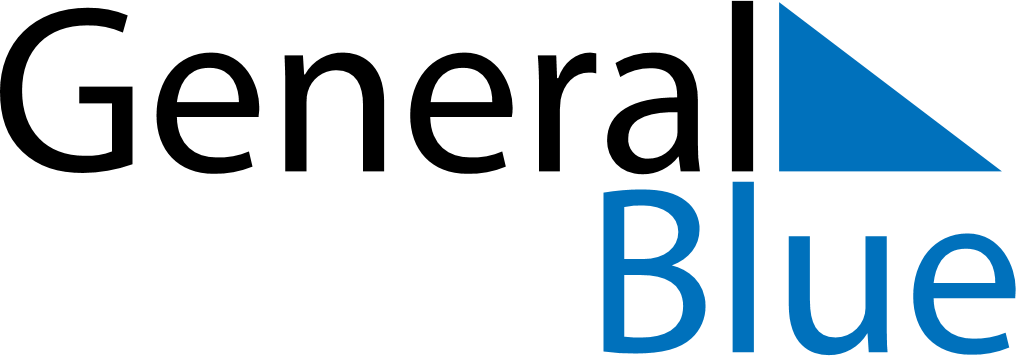 May 2022May 2022May 2022May 2022JapanJapanJapanMondayTuesdayWednesdayThursdayFridaySaturdaySaturdaySunday123456778Constitution DayGreenery DayChildren’s Day910111213141415161718192021212223242526272828293031